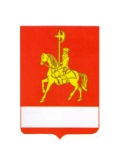 АДМИНИСТРАЦИЯ КАРАТУЗСКОГО РАЙОНАПОСТАНОВЛЕНИЕ19.11.2021	                                с. Каратузское		                          № 958-пО внесении изменений в постановление администрации Каратузского района № 1214-п от 22.11.2017 «О проведении эвакуационных мероприятий в чрезвычайных ситуациях на территории Каратузского района»На основании кадровых изменений, в соответствии с Федеральными законами от 21.12.1994 № 68-ФЗ «О защите населения и территории от чрезвычайных ситуаций природного и техногенного характера», от 06.10.2003 № 131-ФЗ «Об общих принципах организации местного самоуправления в Российской Федерации», руководствуясь ст. 26-28 Устава муниципального образования «Каратузский район», ПОСТАНОВЛЯЮ:	1. Внести изменения в постановление администрации Каратузского района № 1214-п от 22.11.2017 «О проведении эвакуационных мероприятий в чрезвычайных ситуациях на территории Каратузского района»:пункт 2 изложить в следующей редакции «2. Возложить руководство проведением эвакуационных мероприятий при возникновении чрезвычайных ситуаций на заместителя главы района по социальным и общественно-политическим вопросам (А.А. Савин)»;пункт 5 изложить в следующей редакции «5. Контроль за исполнением настоящего постановления возложить на заместителя главы района по жизнеобеспечению и оперативным вопросам (А.Н. Цитович)».2. Опубликовать постановление на официальном сайте администрации Каратузского района с адресом в информационно-телекоммуникационной сети Интернет – www.karatuzraion.ru.3. Постановление вступает в силу со дня его подписания.И.о. главы района  		     	                               	            Е.С. Мигла